Lekcja 28                                                                                                     09.05.2020r.Temat:  Głośno woła pani Teodora : ,,Chcę jeszcze kawałek bardzo         dużego pomidora,,! RZ - po spółgłoskach . Przeczytaj Czarodziejskie okulary- podręcznik str. 169 Odpowiedz na pytania w zadaniu 1 (podręcznik str.171) pisemnie w zeszycieObejrzyj na YouTube (wcześniej przygotuj swój zeszyt oraz małe karteczki-wykonuj polecenia ; wpisz do zeszytu 10 zdań z wylosowanymi karteczkami, wpisz do zeszytu wyjątki, natomiast praca plastyczna i zadania matematyczne tylko dla chętnych) edukacja domowa #8 - RZ PO SPÓŁGŁOSKACHhttps://www.youtube.com/watch?v=tIVngXBo6tAKarta pracy nr 1 –(Pani pszczoła i pan pająk)Powtórka z rozrywki! Bardzo proszę skorzystać z poniższego linku.  Tym razem ćwiczymy wyrazy z ,,rz,, po spółgłoskach i zdobywamy punkty. Za każde 10 poprawnych odpowiedzi będzie miś. Po skończonej zabawie proszę mi przesłać zdjęcie zebranych misiów.pisupisu.pl/klasa3/rz-po-spolgloskach
Karta pracy nr 2,3 i 4–(Pisownia rz po spółgłoskach)Karta pracy nr 5-wykonaj zadanie-dodatkowo pokoloruj wyrazy w których rz występuje po spółgłosceWykonaj ćwiczenia str.126-127 ( ćwiczenia 1-3)Z poniższych kart pracy wybierz 1 lub 2 rymowanki i naucz się ich na pamięć (chętnie przyjmę filmiki z waszymi nagraniami)-dzięki temu zapamiętasz wszystkie spółgłoski po których zawsze piszemy rz. Pokoloruj oba rysunki.Proszę o wysyłanie do mnie odrobionych zadań oraz filmików na e-maila:Magdalena.bartusiak.school@gmail.com lub 4b@pssm.org.uk 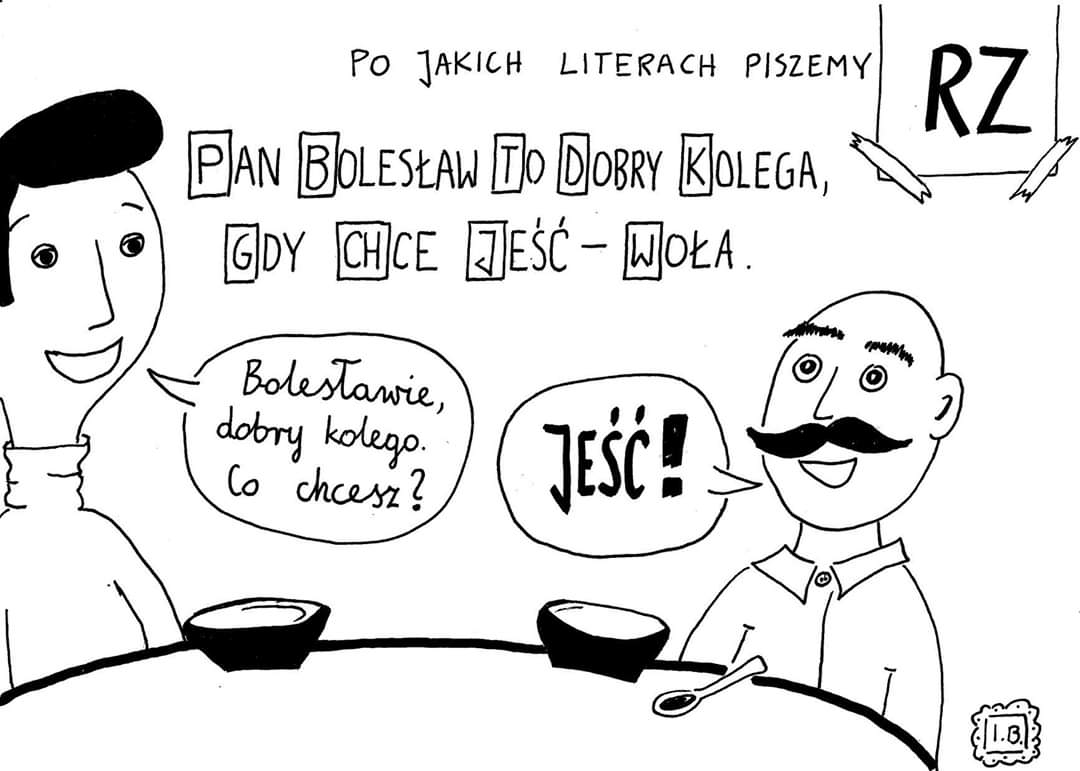 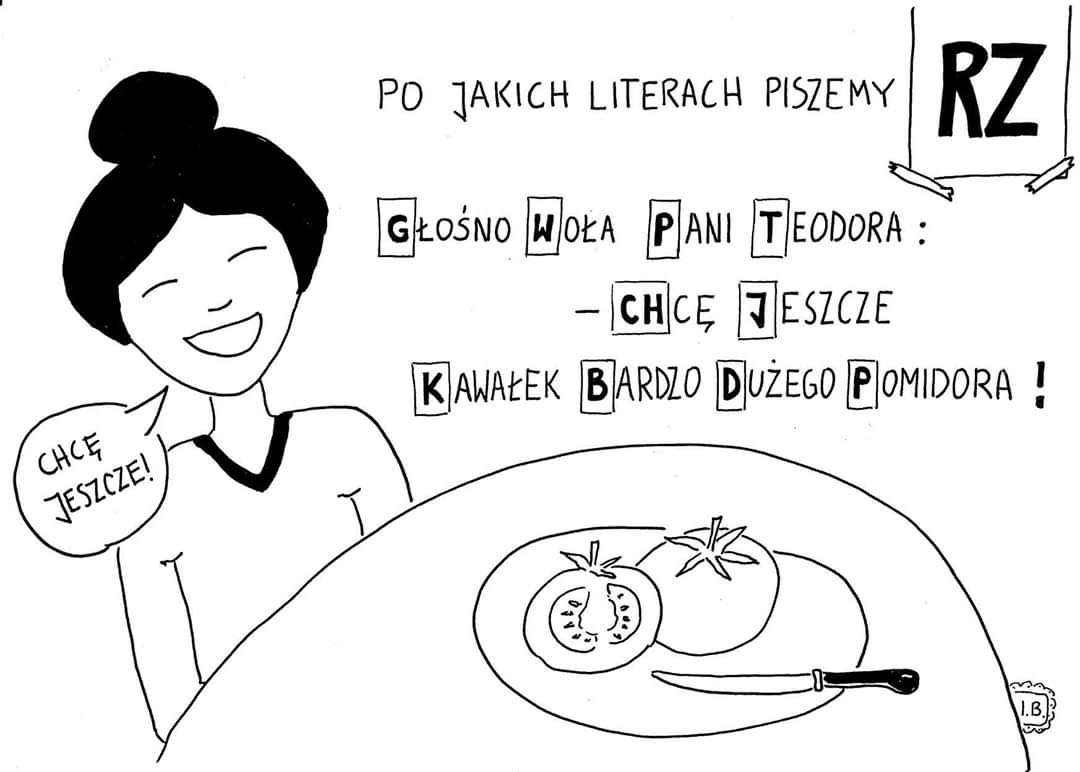 KARTA   PRACY   nr3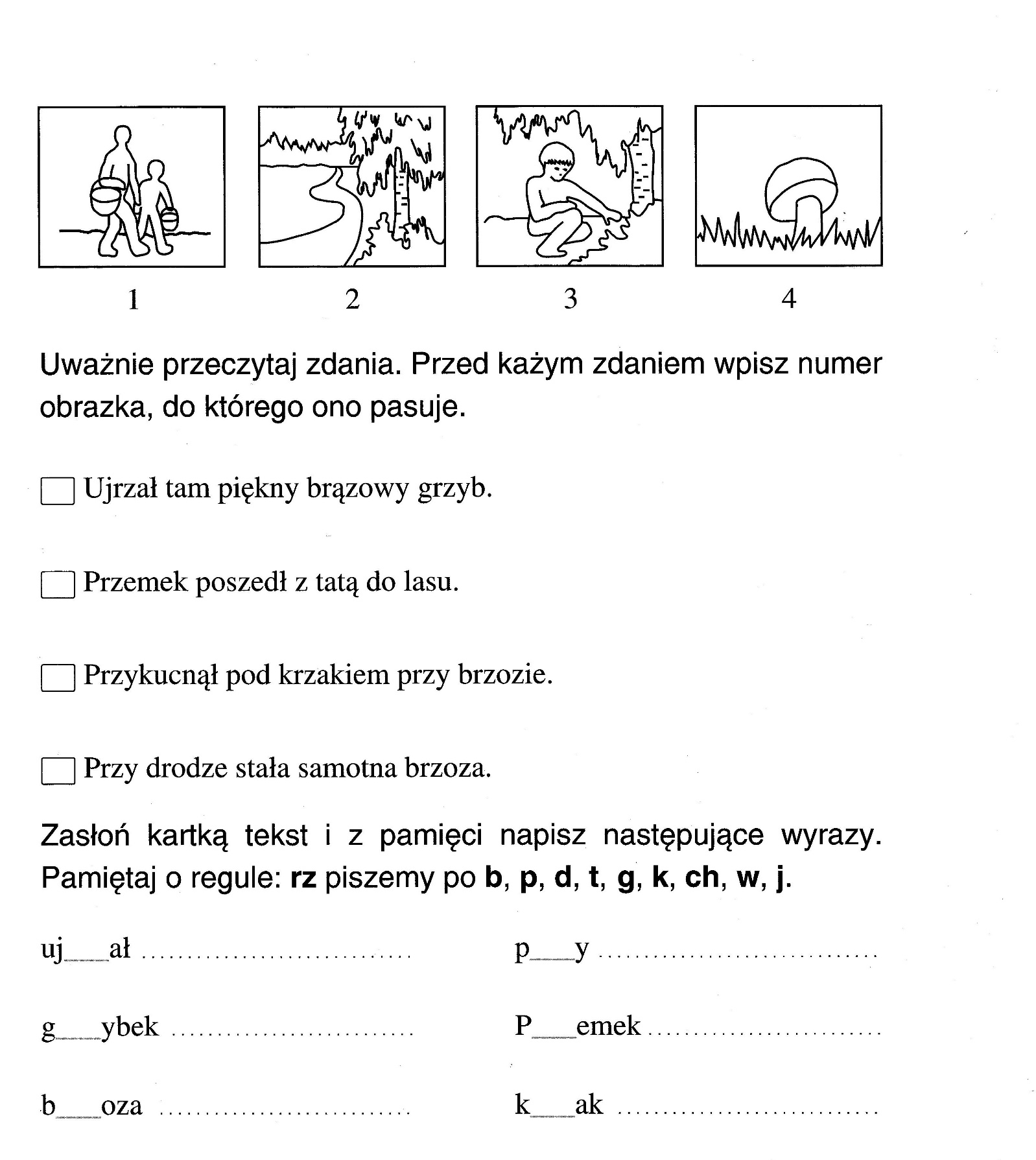 	Obok każdego wyrazu w wykropkowanym miejscu napisz inny wyraz , w którym rz występuje po takiej samej spółgłosce . Przykład: ujrzał – dojrzały 